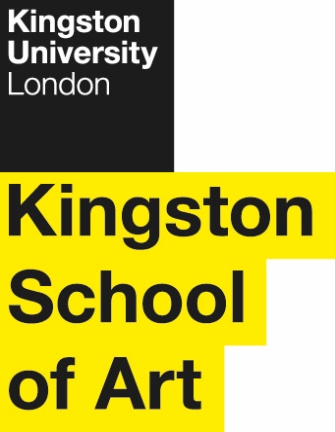 Programme SpecificationTitle of Course: 	MA in MusicDate Specification Produced: 	August 2014Date Specification Last Revised: 	August 2019This Programme Specification is designed for prospective students, current students, academic staff and employers.  It provides a concise summary of the main features of the programme and the intended learning outcomes that a typical student might reasonably be expected to achieve and demonstrate if they take full advantage of the learning opportunities that are provided.  More detailed information on the teaching, learning and assessment methods, learning outcomes and content of each module can be found in the Course Handbook on Canvas and in individual Module Descriptors.SECTION 1:	GENERAL INFORMATIONSECTION2: THE PROGRAMMEProgramme IntroductionThe MA in Music has been running since 1994 and has evolved over the years to provide a broad-based music education with options in performance, composition, music education and music technology. Students from the UK and overseas are attracted by the breadth of the programme, by the facilities provided within the Coombehurst complex and by the wide-ranging expertise of the Music staff. The University supports a large number of performing ensembles which students can perform in or write for; students who take individual performance can learn from practising London professionals and all benefit from lectures and seminars given by leading music researchers which is core to the programme.  Students who follow the MA Music take a core module (Researching Music) which teaches research skills and present topics of current interest within music research.  In addition, they choose from modules associated with four main areas of study:  performance; composition (including composing for film and television); popular music production and music education.  Students can also choose music modules offered at level 6 on the BMus courses.  The final project, which all Master’s students complete under the guidance of a tutor, can either take the form of a dissertation, or a portfolio of compositions.  Music at Kingston is part of the Department of Performing Arts: Music, Dance, and Drama within the School of Arts, Culture, and Communication.  Students specialising in composition can benefit from informal collaborations with students from these other areas, and those interested in composing for film and TV can take a module from the MA in Film Studies.  Ample practice facilities, ensemble rehearsal rooms, and a Mac laboratory are provided in the Coombehurst complex.  Coombehurst Studio is a large high-quality live professional recording studio with surround sound, and there are four other well-resourced recording studios suitable for Master’s study.The course includes an integrated work placement or placements, which enables students to further develop their professional skills and enhance their employability. From the start of the course, students will begin to work to secure (a) placement(s) suitable for their course and career, supported and advised by the Careers and Employability Services team and the Professional Placement Module Leader. Workshops are provided on CV creation, interview techniques and placement searching, with drop-in sessions to provide additional support. In order to take the Professional Placement module, students need to have arranged a placement, approved by the Course Leader, by the end the preceding teaching block. Students undertake the placement either before the final module or following the completion of the final module. During the placement students will be supervised (online) by a tutor who, if possible, will visit during the placement. Depending on the location of the placement, meetings might take place face-to-face or via platforms such as Skype. The placement module will make use of the Virtual Learning Environment (VLE) Canvas for communication and dissemination of information between students and staff as well as making online learning materials available. Students will be required to keep a critical diary of the tasks and duties undertaken during their placement, to provide a framework for a reflective essay and work placement report, which is submitted for assessment at the end of the placement. They will also assemble and collate samples of work and evidence of achievement produced during their placement which will also be submitted for assessment. Placement providers will be asked to appraise the students’ work and this feedback will be made available to the student. The placement module will be assessed on a pass/fail basis.This integrated placement(s) provides students with a valuable opportunity to apply and develop their knowledge and skills in a professional working environment, enabling them to deepen their knowledge of the industry, develop their self-confidence, and strengthen their CV. Students undertaking placement activities are in a stronger position to gain the skills and experience which are valued by employers. Aims of the Programme
To provide a coherent but flexible two-year part-time or one-year full-time Master’s programme for musicians which will develop their musical and critical skills and knowledge to a level beyond that of first degree study. To stimulate an inquiring mind and encourage initiative, creativity, critical evaluation and independence of thought, which will allow the students to continue to develop their musical expertise and knowledge after they have graduated.To develop a systematic understanding of relevant musical knowledge, and a critical awareness of contemporary issues which is at, or informed by, the forefront of the discipline of music scholarship or professional practice/performance.To provide knowledge of research practices in music and to enable students to undertake a substantial individual research project.To provide a postgraduate programme which can be taken by students from a wide range of musical backgrounds, and to enable students both to deepen and to broaden their understanding of musical styles and contexts.The 2-year programme with integrated placement(s) also provides students with an opportunity to enhance their professional skills, preparing them for higher levels of employment, further study and lifelong learningIntended Learning OutcomesThe programme provides opportunities for students to develop and demonstrate knowledge and understanding, skills and other attributes in the following areas.  The programme outcomes are referenced to the QAA subject benchmarks for Music and the Frameworks for Higher Education Qualifications of UK Degree-Awarding Bodies (2014) and relate to the typical student.In addition to the programme learning outcomes identified overleaf, the programme of study defined in this programme specification will allow students to develop a range of Key Skills as follows:Entry RequirementsThe minimum entry qualifications for the programme are:A good honours degree in music or other relevant subject. Where an applicant can produce evidence of relevant experiential learning (e.g., work as a professional performer or composer), it may be possible to consider in lieu of a music degree a good honours degree in a subject other than music or advanced study in a conservatoire which has not led to a degreeA minimum IELTS score of 6.5, TOEFL 88 (iBT) or equivalent is required for those for whom English is not their first language.It may be necessary to get CRB clearance if the student chooses one of the music education modules.Programme StructureThis programme is offered in full-time, part-time and ‘with Professional Placement’ mode, and leads to the award of MA in Music.E1.	Professional and Statutory Regulatory BodiesNoneE2.	Work-based learningWork placement is an integral part of the 2-year programme and students will receive support from the award winning Careers and Employability Services team.While it is the responsibility of individual students to secure appropriate placements, the Careers and Employability Services team offers each student support at all stages of the application process, including writing CVs, completing application forms, participating in mock interviews, assessment centre activities and psychometric tests. Sourcing and applying for placement(s) gives students the opportunity to experience a competitive job application process.The experience of the work placement period enables students to apply their learning in the professional work environment, to reflect upon their own personal experience of working in an applied setting, to focus on aspects of this experience that they can clearly relate to their prior learning, and to evaluate the relationships between academic skills and employers’ expectations. Students will be assessed during and at the end of this period, through a portfolio of work, which will be marked as pass/fail. E3.	Outline Programme StructureThe programme is made up of four modules each worth 30 credit points and the Major Project which is 60 credits.  Part time students take 3 X 30 credit modules in year1 and 1 X 30 credit module and the Major Project (60 credits) in their second year.    All students will be provided with the University regulations. Full details of each module will be provided in module descriptors and student module guides. Students on the 2-year programme (with integrated placement) must complete all modules except the final ‘capstone project’ module, by the end of TB2, and then work in their placement(s) for a maximum of 12 months.  The student should confirm that their placement opportunity is available by the end of May, and the course team will confirm whether this is acceptable within two weeks. Students on placement(s) must complete a portfolio assessment which includes a reflection on how they have applied the skills they have developed during the previous year, within a professional working environment.Students exiting the programme with 60 credits are eligible for the award of PG Certificate in Music.Students exiting the programme with 120 credits are eligible for the award of PG Diploma in Music.Minor field students take (MA in Music and the Creative Economy) two of the above optional level 7 30 credit modules from the above list.Principles of Teaching, Learning and Assessment Teaching and LearningThe teaching and learning strategies are designed to enable the students to acquire a broad knowledge of music, to engage in more detail with particular musical specialisms, to develop research skills and to undertake a substantial research project in the form of a composition folio or dissertation. Students will study a common core of modules and complement these with a selection made from other named music Master’s awards. Tutor guidance will be provided to support module selection, to ensure a balanced programme and one that matches the entry profile, the aspirations of the individual and the learning outcomes of the award.The philosophy of the learning and teaching strategy is based on the notion of the integration of theory and practice, with student participation central to course delivery. Students are encouraged to engage in debate, critique and to enhance their skills as independent learners through individual research. The main foci of the teaching are on the development of the students' research skills, creative approaches, practical skills and critical analytical tools, so that they can develop autonomy in their learning. In addition, students taking creative modules such as performance or composition will be supported in the development of their own informed and original creative voices, taking into account recent and current research as well as industry and artistic practices.Variety in learning and teaching methods is central to the delivery of the MA Music at Kingston.  Strategies include:Lecture;Seminars and debates;Workshops; Studio–based work;Individual tutorials.In addition to face-to-face contact between students and teaching staff, a virtual learning environment (Canvas) will provide students with access to a range of materials for each module. These materials will typically include the module guide, lecture slides and handouts, audio-visual material and links to useful web-resources. Use of the collaborative tools offered by Canvas (e.g. discussion boards, blogs, wikis etc) will be encouraged to facilitate team-working and interactive problem-solving skills, to prepare for and follow up taught sessions and to prepare for assessment for Colloquia where online interaction with staff and other students will be an integral part of the assessment strategy. Canvas can be used from any networked personal computer in the University as well as from most personal computers connected to the Internet. Assessment Assessment is wholly by coursework. A wide variety of summative assessment strategies will be used which have been selected to match the diversity of the learning outcomes to be tested and the nature of the work to be assessed.  The tasks have been designed to offer a set of stimulating challenges, many of which reflect demands likely to be imposed on students in the workplace. Alongside the summative assessment there will be many opportunities for students to receive formative feedback from their tutors through seminar discussions, informal presentations, composition, performance and studio-based workshops and group and one-to-one tutorials.In summary, the nature of the assessment of the course will utilise a combination of:Annotated bibliography;Contributions to academic debate on Canvas;Critique /Critical review;Essay;Performance;Portfolio of Compositions / Recordings;Position paper;Practical project: planning, implementation and evaluation;Presentation;Recording Project (proposal, documentation and recordings);Research paper.
Written and oral presentations are central to the assessment strategy. Through these modes of assessment students demonstrate the ability to undertake independent reading and research, to analyse, critique, challenge and synthesise ideas, to offer a personal viewpoint and to communicate with competence and clarity to the audience.Creative outcomes are assessed by a portfolio of compositions (with accompanying recording score and evaluation), recordings, or sound to picture music files. Students are required to develop a distinctive voice and to demonstrate a range of techniques, compose imaginatively, competence in the use of instruments, produce a genre dependent score and critically appraise their own work.The MA Music culminates in the Major Project. This enables the student to undertake an original piece of research or creative work on a topic of their own choice in the form of either a dissertation or equivalent, or a folio of Compositions with supporting recording and critical commentary. Students will apply the skills learned in Researching Music and the Major Project either by designing, implementing, and writing up a piece of original research (dissertation), or by producing a folio of compositions.Support for Students and their LearningStudents are supported by:A Module Leader for each moduleA Course Leader to help students understand the programme structurePersonal Tutors to provide academic and personal supportPre-sessional and year long English language development programmeA placement tutor to give general advice on placementsTechnical support to advise students on IT and the use of softwareA designated Course AdministratorAn induction week at the beginning of each new academic sessionStaff Student Consultative CommitteeCanvas – a versatile online interactive intranet and learning environment accessible both on and off-siteLinkedIn Learning – an online platform offering self-paced software tutorialsA substantial Academic Success Centre that provides academic skills support for both UG and PG students Student support facilities that provide advice on issues such as finance, regulations, legal matters, accommodation, international student support etc.A Student Achievement Officer who provides pastoral supportSupport for students with disabilities  The Union of Kingston StudentsCareers and Employability Services Team, who will provide support for students prior to undertaking work placement(s)Faculty-aligned Careers Advisers who run workshops, weekly drop-ins and 1:1 appointmentsEnsuring and Enhancing the Quality of the CourseThe University has several methods for evaluating and improving the quality and standards of its provision.  These include:External ExaminersBoards of Study with student representationAnnual Monitoring and EnhancementPeriodic review undertaken at subject levelStudent evaluation including MEQs (Module Evaluation Questionnaires) and Postgraduate SurveyModeration policiesFeedback from employersEmployability Statement 
A high proportion of full-time MA/MMus students obtain employment on graduation, finding posts either in the music industry, subjects allied to music, teaching or enrol for a MPhil/PhD either at home, or abroad. For those students who are already in employment and are undertaking the MA in a part-time mode, the award may accelerate promotion and open up new opportunities.	The particular nature of the MA Music at Kingston, combining as it does theoretical knowledge and practical skills, thus offering a broad musical curriculum, equips graduates for a broad range of careers which have included music and arts administration, the music business, school, higher education and instrumental teaching, outreach work and educational workshops, music composition, arranging, professional performance, conducting and music publishing. The high level of research and transferable skills that students acquire during their studies also makes available to them careers in both the commercial and business environment. The 2-year integrated work placement programme is designed to provide students with enhanced opportunities for securing professional employment at the end of their degree, providing skills and experience that employers are looking for in their work force. These are supported by the Careers and Employability Services team, providing drop-in and scheduled events to support students in the preparation of CVs, applications, and preparation for interviews and assessment centres.Approved Variants from the Postgraduate RegulationsNoneOther sources of information that you may wish to consultCourse page on the KU website:https://www.kingston.ac.uk/postgraduate-course/music-ma/ Development of Programme Learning Outcomes in ModulesThis map identifies where the field/course learning outcomes are summatively assessed across the modules for this field/course.  It provides an aid to academic staff in understanding how individual modules contribute to the field/course aims, a means to help students monitor their own learning, personal and professional development as the field/course progresses and a checklist for quality assurance purposes.  Students will be provided with formative assessment opportunities throughout the course to practise and develop their proficiency in the range of assessment methods utilised.  Technical AnnexTitle:MA MusicAwarding Institution:Kingston UniversityTeaching Institution:Kingston UniversityLocation:Kingston HillProgramme Accredited by:n/aProgramme Learning OutcomesProgramme Learning OutcomesProgramme Learning OutcomesProgramme Learning OutcomesProgramme Learning OutcomesProgramme Learning OutcomesKnowledge and UnderstandingOn completion of the course students will be able to:Intellectual skills – able to:On completion of the course students will be able to:Subject Practical skills On completion of the course students will be able to:A1demonstrate knowledge and understanding of a broad range of issues which underpin current research in music B1handle complex issues both systematically and creatively, and communicate their findings clearly and succinctlyC1demonstrate high level practical and technical skills relevant to their chosen areas of studyA2demonstrate thorough understanding of research methods, in particular those applicable to the area of research chosen for the major projectB2demonstrate a high degree of critical awareness in relation to their own work and that of othersC2demonstrate a high level of presentational competence in their workA3demonstrate in-depth knowledge and understanding in relation to the subject area of the major projectB3demonstrate self-direction and originality in tackling and solving problems, and act autonomously in planning and implementing activities at a professional or equivalent levelC3Demonstrate professional skills (including self-presentation, communication, interpersonal/teamwork, research and information literacy, numeracy, time-management and project-planning, management and leadership skills, and ethical practice).A4B4link theory to practice and apply insights from one area of music study to anotherC4Key SkillsKey SkillsKey SkillsKey SkillsKey SkillsKey SkillsKey SkillsSelf-Awareness SkillsCommunication SkillsInterpersonal SkillsResearch and information Literacy SkillsNumeracy SkillsManagement & Leadership SkillsCreativity and Problem Solving SkillsTake responsibility for  own learning and plan for and record own personal developmentExpress ideas clearly and unambiguously in writing and the spoken workWork well  with others in a group or teamSearch for and select relevant sources of informationCollect data from primary and secondary sources and use appropriate methods to manipulate and analyse this dataDetermine the scope of a task (or project)Apply scientific and other knowledge to analyse and evaluate information and data and to find solutions to problemsRecognise own academic strengths and weaknesses, reflect on performance and progress and respond to feedbackPresent, challenge and defend ideas and results effectively orally and in writingWork flexibly and respond to changeCritically evaluate information and use it appropriatelyPresent and record data in appropriate formatsIdentify resources needed to undertake the task (or project) and to schedule and manage the resourcesWork with complex ideas and justify judgements made through effective use of evidenceOrganise self effectively, agreeing and setting realistic targets, accessing support where appropriate and managing time to achieve targetsActively listen and respond appropriately to ideas of othersDiscuss and debate with others and make concession to reach agreementApply the ethical and legal requirements in both the access and use of informationInterpret and evaluate data to inform and justify argumentsEvidence ability to successfully complete and evaluate a task (or project), revising the plan where necessaryWork effectively with limited supervision in unfamiliar contextsGive, accept and respond to constructive feedbackAccurately cite and reference information sourcesBe aware of issues of selection, accuracy and uncertainty in the collection and analysis of dataMotivate and direct others to enable an effective contribution from all participantsShow sensitivity and respect for diverse values and beliefsUse software and IT technology as appropriateLevel 7  Level 7  Level 7  Level 7  Level 7  Level 7  Level 7  Compulsory modulesModule codeCredit ValueLevel Teaching BlockResearching MusicMU70013071&2Major ProjectMU70126072Option modulesPre-requisitesSpecial Study: Arranging and Scoring MU63033061&2Commercial MusicMU63043061&2Music and Technology In EducationMU63053061&2Jazz StudiesMU63063061&2Live Sound & Event ManagementMU63073061&2Music Journalism: London CallingMU63083061&2Performance StudiesMU70033071&2Experience of performanceInternational Music Education: Psychology, Culture and PhilosophyMU70043071Constructing Music Education in the UKMU70053072Advanced Production of Popular MusicMU70063071Composing and Marketing Popular MusicMU70073072Techniques and Technology for Composing for Film and TelevisionMU70083071Professional and Live Aspects of Composing for Film and TVMU70093072Critical Aspects of Musical PerformanceMU70163071&2Professional PlacementHU71001207TB3 (Year 1) and TB1&TB2 (Yr 2)Level 7 Compulsory ModulesLevel 7 Compulsory ModulesLevel 6 Option ModulesLevel 6 Option ModulesLevel 6 Option ModulesLevel 6 Option ModulesLevel 6 Option ModulesLevel 6 Option ModulesLevel 7 Option ModulesLevel 7 Option ModulesLevel 7 Option ModulesLevel 7 Option ModulesLevel 7 Option ModulesLevel 7 Option ModulesLevel 7 Option ModulesLevel 7 Option ModulesLevel 7 Option ModulesModule Code        MU7001       MU7012MU6303MU6304MU6305MU6306MU6307MU6308MU7003MU7004MU7005MU7006MU7007MU7008MU7009MU7016HU7100PROGRAMME LEARNING OUTCOMESKnowledge & UnderstandingA1SSSSSSPROGRAMME LEARNING OUTCOMESKnowledge & UnderstandingA2SSSSSSSSPROGRAMME LEARNING OUTCOMESKnowledge & UnderstandingA3SSSSSSSSSSSSSSSSPROGRAMME LEARNING OUTCOMESIntellectual SkillsB1SSSSSSSSSSSSSSSSPROGRAMME LEARNING OUTCOMESIntellectual SkillsB2SSSSSSSSSSSSSSPROGRAMME LEARNING OUTCOMESIntellectual SkillsB3SSSSSSSSSSSSSSSSPROGRAMME LEARNING OUTCOMESIntellectual SkillsB4SSSSSSSSSSSSSPROGRAMME LEARNING OUTCOMESPractical SkillsC1SSSSSSSSSSPROGRAMME LEARNING OUTCOMESPractical SkillsC2SSSSSSSSSSSSSSSPROGRAMME LEARNING OUTCOMESPractical SkillsC3SFinal Award(s): MA in MusicIntermediate Award(s):Postgraduate Diploma in MusicPostgraduate Certificate in MusicMinimum period of registration:1 year full-time, 2 years full-time (with Professional Placement); 2 years part-timeMaximum period of registration:2 years full-time, 3 years full-time (with Professional Placement); 4 years part-timeFHEQ Level for the Final Award:MastersQAA Subject Benchmark:MusicModes of Delivery:Full-time, Part-time and ‘with Professional Placement’Language of Delivery:EnglishFaculty:Kingston School of ArtSchool:Arts, Culture and Communication Department:Performing ArtsUCAS Code:n/aCourse/Route Code:PFMUS1MUS01 (Full-time)PPMUS1MUS01 (Part-time)PFMUS1MUS99 (with Professional Placement)